Государственное  бюджетное общеобразовательное учреждениецентр образования № 195 Адмиралтейского района Санкт-ПетербургаРАЗРАБОТАНО И ПРИНЯТО                                                                                        УТВЕРЖДЕНОв соответствии с Уставом                                                                                         Приказом директора на заседании                                                                           ГБОУ ЦО №195 Адмиралтейского района                  педагогического совета                                                                         _______________С.А.Приставкопротокол от «31» августа 2021 года №1	                                          № 66 от «31» августа 2021 г.                                                                                                        Положение об индивидуальном проекте обучающихся 9 классов в соответствии с ФГОС СООГосударственного  бюджетного общеобразовательного учрежденияцентра образования №195 Адмиралтейского районаСанкт-Петербургана 2020-2021 годы                                                          Положениеоб индивидуальном проекте обучающихся 9 класса в соответствии с ФГОС СОО    Общие положенияНастоящее положение составлено на основе Федерального закона "Об образовании в Российской Федерации" в рамках реализации ФГОС. Индивидуальный итоговый проект является основным объектом оценки метапредметных результатов, полученных учащимися в ходе освоения междисциплинарных учебных программ. Индивидуальный итоговой проект представляет собой учебный проект, выполняемый учащимся в рамках одного или нескольких учебных предметов с целью продемонстрировать свои достижения в самостоятельном освоении содержания и методов избранных областей знаний и видов деятельности, способность проектировать и осуществлять целесообразную и результативную деятельность (учебно-познавательную, конструкторскую, социальную, художественно-творческую).Выполнение индивидуального итогового проекта обязательно для каждого учащегося, занимающегося по ФГОС.Невыполнение учеником индивидуального итогового проекта равноценно получению неудовлетворительной отметки по любому учебному предмету.Защита индивидуального итогового проекта является одной из обязательных составляющих материалов системы внутришкольного мониторинга образовательных достижений.Отметка за выполнение проекта выставляется в Протокол заседания  комиссии  по защите «Проектной  деятельности» и  в  личном деле. В документ государственного образца об уровне образования – аттестат об основном общем образовании – отметка выставляется в строку на странице «Дополнительные сведения».Результаты выполнения индивидуального проекта могут рассматриваться как дополнительное основание при зачислении выпускника основной школы на обучение в старшей школе.Под проектной деятельностью подразумевается целенаправленно организованная работа творческих групп педагогов и школьников по разрешению одной из актуальных социальных или учебных проблем (или ее аспектов). При этом происходит самостоятельное освоение участниками объединения комплексных научно- практических знаний и ключевых компетенций и создается собственный интеллектуальный продукт в современной электронной или иной форме, предназначенный для распространения и применения в различных видах деятельности.Проектная деятельность учащихся     является одним из методов развивающего(личностно - ориентированного) обучения, направлена на выработку самостоятельных исследовательских умений (таких как постановка проблемы, сбор и обработка информации, проведение экспериментов, анализ полученных результатов), способствует развитию творческих способностей и логического мышления, объединяет знания, полученные в ходе учебного процесса и приобщает школьников к конкретным, жизненно важным проблемам.Проектная деятельность является обязательной для учащихся средней и старшей школы.Цели и задачи проектной деятельностиЦелью учебного проектирования является полное и органичное включение проектной деятельности в образовательный процесс школы, изменение психологии его участников и перестановка акцентов с традиционных образовательных форм на сотрудничество, партнерство учителя и ученика, их совместный поиск новых комплексных знаний, овладение умениями использовать эти знания при создании своего интеллектуального продукта, востребованного профессиональным сообществом, формирование ключевых компетенций, необходимых для жизни и успешной самореализации человека в информационном обществе, воспитание личности выпускника, готовой к жизни в высокотехнологичном конкурентном мире, важнейшими качествами которой являются инициативность, способность творчески мыслить и находить нестандартные решения, умение выбирать профессиональный путь, готовность обучаться в течение всей жизни.Задачи проектной деятельности:Обучение планированию (учащийся должен уметь четко определить цель, описать основные шаги по достижению поставленной цели, концентрироваться на достижении цели на протяжении всей работы).Формирование навыков сбора и обработки информации, материалов (учащийся должен уметь выбрать нужную информацию и правильно ее использовать).Развитие умения анализировать (креативность и критическое мышление). 2.4.Развитие умения составлять письменный отчет о самостоятельной работе над проектом (составлять план работы, презентовать четко информацию, оформлять сноски, иметь понятие о библиографии).Формирование позитивного отношения к работе (учащийся должен проявлять инициативу, энтузиазм, стараться выполнить работу в срок в соответствии с установленным планом и графиком работы).Вовлечение в творческое проектирование всех участников образовательного процесса – учителей, учащихся и их родителей, создание единого творческого коллектива единомышленников, занятых общим делом воспитания и самовоспитания современной творческой личности.Расширение и совершенствование области тематического исследования в проектной деятельности; совершенствование электронной формы проектов; поиски новых направлений и форм творческого проектирования.Расширение границ практического использования проектных работ, созданных педагогами и школьниками, укрепление престижа участия в проектной деятельности для школьников, отработка механизма материального и морального стимулирования для педагогов.Основные понятия проектной деятельностиПроект это работа, планы, мероприятия и другие задачи, направленные на создание нового продукта; выполнение проекта составляет проектную деятельность;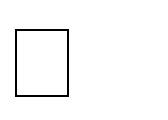  это замысел для создания реального объекта, предмета, разного рода теоретического и практического продукта; это всегда творческая деятельность.Типология форм организации проектной деятельности (проектов) учащихся в образовательном учреждении может быть представлена последующим основаниям:видам проектов: информационный (поисковый), исследовательский, творческий, социальный, прикладной (практико-ориентированный), игровой (ролевой), инновационный (предполагающий организационно - экономический механизм внедрения).Информационные проекты изначально направлены на сбор информации о каком-то объекте, явлении, ознакомление участников проекта с этой информацией, ее анализ и обобщение фактов, предназначенных для широкой аудитории.Исследовательские проекты полностью подчинены логике, пусть небольшого, но исследования, и имеют структуру, приближенную или полностью совпадающую с подлинным научным исследованием. Под исследовательским проектом подразумевается деятельность учащихся, направленная на решение творческой, исследовательской проблемы (задачи) с заранее не известным решением и предполагающая наличие основных этапов, характерных для научного исследования.Творческие проекты литературные вечера, спектакли, экскурсии. Эти проекты, как правило, не имеют детально проработанной структуры, она только намечается и далее развивается, подчиняясь принятой логике и интересам участников проекта. В лучшем случае можно договориться о желаемых, планируемых результатах (совместной газете, сочинении, видеофильме, спортивной игре, экспедиции, пр.)Прикладной проект. Эти проекты отличает четко обозначенный с самого начала результат деятельности его участников. Причем результат обязательно ориентирован на социальные интересы самих учащихся. Например: документ, созданный на основе полученных результатов исследования; программа действий, рекомендации, направленные на ликвидацию выявленных несоответствий (в природе, в обществе, в организации); проект закона; справочный материал; словарь; аргументированноеобъяснение какого-либо физического, химического явления; проект зимнего сада школы и т.д.Ролевые, игровые, приключенческие проекты - участники таких проектов принимают на себя определенные роли, обусловленные характером и содержанием проекта. Это могут быть литературные персонажи или выдуманные герои; имитируются социальные или деловые отношения, осложняемые гипотетическими игровыми ситуациями. Результаты этих проектов намечаются в начале их выполнения, но окончательно вырисовываются лишь в самом конце. Степень творчества здесь очень высока.содержанию: монопредметный, метапредметный, относящийся к области знаний (нескольким областям), относящийся к области деятельности и пр.;количеству участников: индивидуальный, парный, малогрупповой (до 5 человек), групповой (до 15 человек), коллективный (класс и более в рамках центра образования), муниципальный, городской, всероссийский, международный, сетевой (в рамках сложившейся партнѐрской сети, в том числе в Интернете);длительности (продолжительности) проекта: от проекта-урока до 2-3-летнего проекта.Содержание проектной деятельностиПроект должен представлять серьезную (соответствующую возрастной группе автора-исследователя) исследовательскую – индивидуальную работу современного научного уровня.Проект может рассматривать один из аспектов выбранной проблемы – тем самым быть открытым, предоставляющим другим творческим коллективам возможность продолжить изучение новых граней этой проблемы.Проектная работа включает в себя сбор, обработку, систематизацию и обобщение информации по выдвинутой проблеме, а также может представлять собой небольшое исследование, демонстрирующее авторское видение проблемы, ее оригинальное, авторское толкование и решение, четкую самостоятельную авторскую позицию и выводы – результат серьезного научного поиска и обобщения.Проектная работа не допускает какие-либо виды плагиата. Использование каких- либо видов информационных источников обязательно сопровождается ссылкой на эти источники в том числе и Internet-ресурсы.Проект должен иметь практическую направленность, социальную значимость, возможность применения в той или иной сфере деятельности.Организация проектной деятельностиПроектная деятельность является обязательной составной частью учебной деятельности учащихся.Учащиеся ГБОУ ЦО №195 Адмиралтейского района Cанкт-Петербурга сами выбирают как тему проекта, так и руководителя проекта.Для организации проектной деятельности учителя - предметники (работающие в данном классе) в течение сентября текущего учебного года вносят в сводную заявку (перечень) выбранные темы проектов (не менее 10) и примерные сроки их выполнения.Творческая группа и ее руководитель несут ответственность за выполнение проектной работы каждым учеником. Перечень может быть изменен или дополнен в течение первого полугодия (но не позднее 1 декабря текущего года). Одну и ту же тему проекта могут выбрать несколько учеников. С момента утверждения директором   центра образования  (1 октября текущего года) перечня проектных работ, принятых к разработке в текущем учебном году (сентябрь), творческая группа и ее руководитель несут ответственность за выполнение проектной работы каждым учеником. Перечень может быть изменен или дополнен в течение первого полугодия (но не позднее 1 декабря текущего года).Руководителем проекта является учитель-предметник, тему которого выбрал ученик.Основы проектной деятельности ученики осваивают в 8 классе на занятиях кружка«Проектная деятельность», которые проводят классные руководители.В состав творческой группы по реализации и оцениванию проектной деятельности входят:-заместитель директора по ВР – 1 чел. – руководитель группы;-заместитель директора по УВР – 1 чел.-классные руководители;-учителя – предметники -3 чел.Согласованный с учителями-предметниками список творческой группы утверждается приказом по центру образования на каждый учебный год. Состав группы меняется по мере входа в ФГОС ООО следующих параллелей классов.Проектные задания должны быть четко сформулированы, цели и средства ясно обозначены, совместно с учащимися составлен план действий в тетради по проектной деятельности ученика, обозначены сроки. Данная тетрадь ведется каждым учеником на кружке «Проектная деятельность».Оценивание презентации и защита проектов происходит по различным критериям:-презентация проекта оценивается по технологии проектной деятельности;-защита проекта оценивается по содержанию и владению материалом представленного проекта. Каждый проект снабжается папкой материалов, освещающих этапы работы ученика над проектом.Творческая группа по реализации и оцениванию проектов организует информационно-методические совещания для учителей по проектной деятельности, осуществляет консультационную помощь для руководителей проектов, снабжает их необходимыми методическими материалами.Лучшие проекты (по согласованию с автором проекта) размещаются на сайте  ГБОУ ЦО №195 Адмиралтейского района Санкт-Петербурга в разделе «Наши достижения».Контроль работы по проектам в общешкольном масштабе осуществляют заместители директора по УВР и ВР.Оформление проектной работыРезультатом (продуктом) проектной деятельности может быть любая из следующих работ:а) письменная работа (эссе, реферат, аналитические материалы, обзорные материалы, отчѐты  о проведѐнных исследованиях, стендовый доклад и др.);б) художественная творческая работа (в области литературы, музыки, изобразительного искусства, экранных искусств), представленная в виде прозаического или стихотворного произведения, инсценировки, художественной декламации, исполнения музыкального произведения, компьютерной анимации и др.;в) материальный объект, макет, иное конструкторское изделие;г) отчётные материалы по социальному проекту, которые могут включать как тексты, так и мультимедийные продукты.В состав материалов, которые должны быть подготовлены по завершению проекта для его защиты, в обязательном порядке включаются:-выносимый на защиту продукт проектной деятельности, представленный в одной из описанных выше форм;-подготовленная учащимся краткая пояснительная записка к проекту (объѐмом не более одной машинописной страницы) с указанием для всех проектов: а) исходного замысла, цели и назначения проекта; б) краткого описания хода выполнения проекта и полученных результатов; в) списка использованных источников.Для конструкторских проектов в пояснительную записку, кроме того, включается описание особенностей конструкторских решений, для социальных проектов — описание эффектов/эффекта от реализации проекта;-краткий отзыв руководителя, содержащий краткую характеристику работы обучающегося в ходе выполнения проекта, в том числе:а) инициативности и самостоятельности; б) ответственности (включая динамику отношения к выполняемой работе); в) исполнительской дисциплины. При наличии в выполненной работе соответствующих оснований в отзыве может быть также отмечена новизна подхода и/или полученных решений, актуальность и практическая значимость полученных результатов.Общим требованием ко всем работам является необходимость соблюдения норм и правил цитирования, ссылок на различные источники. В случае заимствования текста работы (плагиата) без указания ссылок на источник проект к защите не допускается. Защита проектной работыПрезентация и защита проектных работ производится на школьном конкурсе проектов, который проводится ежегодно.Не позднее, чем за две недели до установленного срока проект предоставляется руководителю проекта и руководителям проектов выдаются специальные оценочные листы для предварительной оценки исполнения проекта учеником.Для проведения конкурса создаётся специальная комиссия, в состав которой могут входить преподаватели, администрация образовательного учреждения.Защиту проекта на конференции осуществляет автор проекта.Во время устной защиты папка работы над проектом представляется членам творческой группы по реализации и оценке проектов, защита может сопровождаться электронной презентацией.Время защиты  составляет 5-7 минут.В ходе защиты участники конференции должны осветить следующие вопросы:обоснование выбранной темы – актуальность ее и степень разработанности;цели и задачи представляемого проекта, а также степень их выполнения;краткое содержание (обзор) выполненной работы, основные этапы, трудности и пути их преодоления;степень самостоятельности в разработке и решении поставленной проблемы;рекомендации по возможной сфере практического использования данного проекта.Оценивание проекта осуществляется на основании оценок, поставленных руководителем проекта и членами экспертной группы.Печатная и электронная версии проекта после защиты сдаются в ИБЦ (информационно библиотечный  центр образовательного учреждения).   7.Критерии оценки итогового индивидуального проектаПри описании результатов выполнения проекта вывод об уровне сформированности навыков проектной деятельности делается на основе оценки всей совокупности основных элементов проекта (продукта и пояснительной записки, отзыва, презентации) по каждому из четырех критериев:-способность к самостоятельному приобретению знаний и решению проблем, проявляющаяся в умении поставить проблему и выбрать адекватные способы ее решения, включая поиск и обработку информации, формулировку выводов и/или обоснование и реализацию/апробацию принятого решения, обоснование и созданиемодели, прогноза, макета, объекта, творческого решения и т.п. Данный критерий в целом включает оценку сформированности познавательных учебных действий;-сформированность  предметных знаний и способов действий, проявляющаяся в умении раскрыть содержание работы, грамотно и обоснованно в соответствии с рассматриваемой проблемой/темой использовать имеющиеся знания и способы действий;-сформированность регулятивных действий, проявляющаяся в умении самостоятельно планировать и управлять своей познавательной деятельностью во времени, использовать ресурсные возможности для достижения целей, осуществлять выбор конструктивных стратегий в трудных ситуациях;-сформированность коммуникативных действий, проявляющаяся в умении ясно изложить и оформить выполненную работу, представить ее результаты, аргументированно ответить на вопросы.С целью определения степени самостоятельности учащегося в ходе выполнения проекта необходимо учитывать три уровня сформированности навыков проектной деятельности: ниже базового уровня, базовый уровень и уровень, выше базового.Оценивание проектной работы происходит в соответствии с требованиями оценочного листа проекта (см. Приложение 1) руководителем проекта и членами экспертной комиссии.Итоговая отметка по каждому критерию и итоговая отметка в целом за проект определяется как среднее арифметическое отметок, выставленных руководителем проекта и членами экспертной комиссии. При этом итоговая отметка выставляется в пользу ученика на основании правил математического округления.В случае выдающихся проектов комиссия может подготовить особое заключение о достоинствах проектаПриложение 1Оценочный лист проекта№Параметры оценкиПараметры оценкиФИФИФИФИФИФИФИФИФИФИОформление проектаОформление проектаОформление проектаОформление проектаОформление проектаОформление проектаОформление проектаОформление проектаОформление проектаОформление проектаОформление проектаОформление проектаОформление проекта1.Актуальность выбранной темы2.Раскрытие темы3.Соответствие плану4.Логическое изложение плана5.Грамотность оформления6.Аккуратность и дизайн оформления7.Использование дополнительных источниковЗащита проектаЗащита проектаЗащита проектаЗащита проектаЗащита проектаЗащита проектаЗащита проектаЗащита проектаЗащита проектаЗащита проектаЗащита проектаЗащита проектаЗащита проекта8.Самостоятельность при выполнении работы9.Использованиесобственных (авторских) материалов10.Содержательность приложения11.Источники и полнота их использования12.Сценарий защиты (логика изложения)13.Грамотное построение доклада14.Умение изложить самое интересное и ценное15.Владение материалом16.Умение отвечать навопросы17.Умение защищать свою точку зрения18.Итоговая оценка:ОЦЕНОЧНЫЙ ЛИСТ ПРОЕКТА